Донецька обласна державна адміністраціяДепартамент освіти і наукиДонецький обласний палац дитячої та юнацької творчостіМистецтво дебатів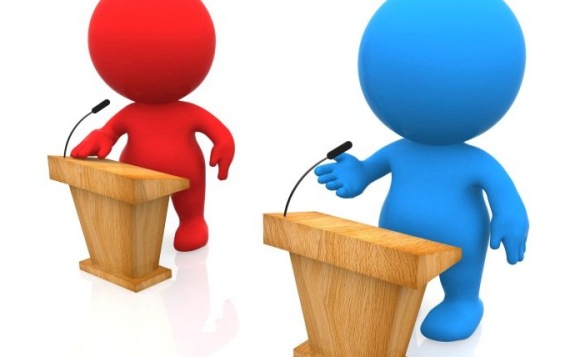 Слов’янськ – 2021 р.Друкується за ухвалою науково-методичної ради Донецького обласного палацу дитячої та юнацької творчості (протокол № 2 від 26.02.2021 р.)Укладач:Ліхута О.В., методист методичного відділу Донецького обласного палацу дитячої та юнацької творчостіВ методичному пораднику висвітлено основні питання щодо організації проведення дебатів як освітньої технології. Викладено поняття, структуру, етапи, принципи дебатів, роль і місце дебатів у демократичному суспільстві. Подано словник термінів дебатного процесу.ЗМІСТВСТУП………………………………………………………………...41. ДЕБАТИ ЯК ФОРМА КОМУНІКАЦІЇ…………………….......51.1. Поняття, теорія, види……..............................................................51.2. Формат дебатів……………………………………........................81.3. Дебати і демократичні цінності……………………………….101.4. Головні принципи дебатів…………………………………….142. ГОЛОВНІ ЕЛЕМЕНТИ ДЕБАТНОГО ПРОЦЕСУ…………172.1. Ціль дебатів…………………………………...........................172.2. Дійові учасники гри……………………………………………182.3. Сценарій гри……………………………………………………192.4. Суддівство в дебатах…………………………………………..203. ТЕХНОЛОГІЯ ДЕБАТІВ ………………………………………223.1. Визначення теми в дебатах……………….............................223.2. Пошук та обробка інформації з теми дебатів………….........243.3. Побудова доказів ………………………………………………263.4. Аргументи в дебатах…………………………………………..293.5. Роль стратегії заперечення…………………………………….304. ДІЙОВІ ОСОБИ ТА ПРАВИЛА ГРИ………………………..334.1. Правила гри …………………………….................................334.2. Від чого залежить успіх спікера в дебатах…………………..364.3. Суддя в дебатах ………………………………………………..395. ПІДГОТОВКА ТА ПРОВЕДЕННЯ ЗМАГАНЬ……………..405.1. Традиції, атрибути та символіка гри…………………………405.2. Прийоми та форми роботи …………….................................415.3. Організація і проведення змагань…………………………….43Словничок дебатера…………………………………………….….48ЛІТЕРАТУРА……………………………………………………….55ВСТУПЯ можу бути не згодний з Вашою думкою,але я віддам життя за Ваше право висловити її.Вольтер	Культура на межі двох тисячоліть – культура діалогу. Вона діалогічна за своєю суттю. Людина може відкрити широкі простори для своїх думок і дій, якщо вона готова до спільних роздумів, до діалогу. Але культурі істинного діалогу, в якому народжуються відкриття, необхідно вчитися, а допомогти у цьому можуть дебати.	Дебати – це надбання відкритого суспільства. Беручи участь у «Дебатах», Ви тим самим сприятимемо не тільки досконалості кожного з нас, а й утвердженню демократії в Україні. 	Техніка дебатів допоможе Вам у різних життєвих ситуаціях. Люди, які займаються освітою, політикою, бізнесом, у багатьох випадках використовують техніку дебатів, аби переконати опонентів та захистити свої рішення. Молодь, що грає в дебати, навчається логічно та критично мислити, переконливо доводити свої думки.	Важливою є думка Ненсі Клаксон, яка вважає дебати не лише освітньою методологією, а й невід’ємною частиною наукових демократичних інститутів, починаючи з часів Стародавньої Греції. 	Дебати пропагують демократичні цінності, сприяють розвитку свободи слова та думки, спонукають до інтелектуальної пошукової роботи, розширюють кругозір, вчать терпимості, вмінню чітко й переконливо викладати свою думку. 	Дебати відкривають нові можливості для подальшого особистого розвитку. В занятті дебатами немає межі досконалості, як немає межі людському самовдосконаленню.1. ДЕБАТИ ЯК ФОРМА КОМУНІКАЦІЇ1.1. Поняття, теорія, видиВ міжособистісній сфері та в діловій комунікації часто виникають суперечки. Суперечка – це словесне змагання, обговорення чого-небудь двома і більше особами, при якому кожен зі сторін відстоює свою позицію. Це своєрідна боротьба думок з питань життя. Деба́ти (фр. debat) – чітко структурований і спеціально організований публічний обмін думками між двома сторонами з актуальної теми. В процесі дебатів зіставляються різні, в тому числі протилежні точки зору, що дозволяють розкрити позначену проблему з різних позицій. На відміну від дискусії мета дебатів – це перемога, утвердження власної позиції.Дебати беруть свій початок зі Стародавньої Греції, де вони були невід'ємним елементом демократії. В Афінах громадяни сперечалися про переваги та недоліки різних пропонованих законів, де саме такий спір давав можливість всебічно проаналізувати проблему. У Стародавньому Римі існували школи ораторів (риторів), в яких навчали ораторського мистецтва. Ці школи були престижні, а викладачі були одними з найбільш високооплачуваних. У 1930-і рр. в США дебати почали своє формування як вид молодіжної діяльності. Передвиборчі кампанії дали новий поштовх розвитку дебатів і сформували їх в такому вигляді, який вони мають і зараз. Дебати – це аргументована суперечка, в якій сторони ставлять завдання переконати кого-небудь у чому-небудь.Відмінні ознаки дебатів:суворе дотримання ліміту часу;чіткі рольові функції учасників;різноманітність і об'єктивність критеріїв оцінки.При оцінці спору використовуються в першу чергу такі критерії, як якість аргументів, риторичні прийоми, вміння контактувати з авдиторією, виразність мови. Дебати вимагають вміння критично мислити, міркувати, формують здатність протистояти «інформаційному зомбуванню» і самостійно, усвідомлено виробляти життєву позицію.Дебати допомагають відпрацьовувати вміння ведення дискусії та відстоювання власної точки зору, а також здатність слухати та правильно сприймати іншу людину, розуміти, що інша позиція теж має право на існування.Сьогодні дебати все ширше використовуються в якості освітньої технології, спрямованої на розвиток критичного мислення, толерантності, культури діалогу, відточування комунікаційних навичок.Навчальні дебати – шлях до формування вихованця як промовця. І водночас шлях до активної позиції в житті. Уміння публічно довести свою думку, обрати власний спосіб розв'язання певної проблеми та переконати інших у його доцільності вельми потрібне в сучасному житті небайдужій людині – і дорослій, і дитині. Завдяки ігровій формі дебатів, вихованці непомітно для себе стають ораторами, аналітиками, а також реформаторами, бо, заперечуючи будь-яку тезу, мають запропонувати альтернативу.Політичні дебати – дискусія, що вирішує долю держави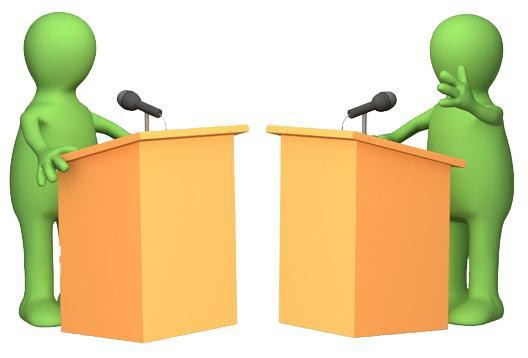 Аналогом для побудови навчальних дебатів стали політичні дебати. Політичні дебати (франц. debats – обмін думками) – чітко структурований і спеціально організований публічний обмін думками між політичними сторонами з актуальної теми, покликаний переконати третю сторону, як правило, громадськість. Учасники, що беруть участь у таких дебатах, готують себе до активної участі у житті громади, суспільства, держави, в якій вони живуть.Історія політичних дебатів починається з античної Греції, коли дебати використовували як демократичний метод обговорення законів. Сучасні політичні дебати засновані на дебатах у британському парламенті, що веде свою історію з 1265 р.В США протягом президентських виборів стало традицією проведення дебатів між основними кандидатами від Демократичної та Республіканської партій. Основні теми таких дебатів – найсуперечливіші проблеми сьогодення. У листопаді та грудні 2004 р. відбулися одні з найвідоміших політичних дебатів в Україні – між тодішніми кандидатами на посаду Президента України Віктором Ющенком і Віктором Януковичем.Політичні дебати, як елемент демократичного суспільства, мають надавати можливість робити усвідомлений та об’єктивний вибір, змістовно розкривати свої програми. Дебати як інтелектуальна гра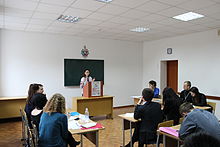 Дебати – це командна, рольова інтелектуальна гра, в якій одна команда аргументовано доводить певну тезу, а інша – опонує їй. У ході гри команди змагаються між собою навколо визначеної теми. Обов’язок обох команд кваліфіковано та в межах певних часових рамок представити свою позицію, власні аргументи «за» чи «проти». Гру оцінює суддя (або кілька суддів), які й визначають переможця в раунді. Головне завдання команд – переконати у своїй правоті саме суддів. Зазвичай гравці мають на меті таки переконати суддю і виграти, але окремі індивіди одержують задоволення просто від самого процесу гри без цілі виграти.Дебати дозволяють обговорювати актуальні проблеми сучасності та інтелектуально розвиватись. Дебати – це місце зустрічі та спілкування.1.2. Формат дебатівФормат дебатів – це певні правила та процедури, за якими відбуваються дебати. При підготовці до дебатних турнірів учасники обирають формат, визначений організаторами заходу. Але, якщо дебати розглядати як педагогічну технологію, то формат навчальних дебатів буде обирати педагог у залежності від конкретних навчальних цілей. І тоді формат дебатів при його обов’язковому дотриманні як педагога, так і вихованця, буде сприяти глибокому вивченню певної теми, а також розвитку у вихованців ділових якостей – організованості, самостійності та  відповідальності.Відомі різні формати дебатів, які встановлюють чіткі правила і є загальновизнаними у всьому світі: дебати Лінкольна-Дугласа;парламентські дебати;політичні дебати;дебати Карла Поппера;шкільні дебати;публічні дебати.Парламентські дебати та всесвітній формат шкільних дебатів частіше використовують студенти в університетах або досвідчені дебатери, бо вони вимагають застосування більш широких загальних знань і сформовані навички говоріння, мають обмежений час на підготовку (у парламентських дебатах), тому ціннісні дебати Карла Поппера та полісі-дебати можна сміливо використовувати початківцям.Цінність дебатів полягає в тому, що вмінню реагувати на почуте можна навчитися, що в результаті розгляду проблеми з різних точок зору можна побачити абсолютно нові підходи в її реалізації.Всі формати відрізняються кількістю учасників в командах та розподілом їх ролей, порядком виступів, визначенням часу для промов та наявністю чи відсутністю окремого раунду перехресних запитань.Незважаючи на відмінності, всі формати мають спільні ознаки:участь двох команд – ствердження та заперечення, які будуть обговорювати актуальну та суспільно важливу тему, яка сформульована у вигляді твердження;можливість для кожної сторони обґрунтувати свою позицію, обов’язково відповісти на аргументи опонентів та використати раунд «перехресних запитань» як для ствердження власної позиції, так і для виявлення слабких сторін в аргументації опонентів;встановлення певної послідовності виступів учасників та дотримання чітких часових меж;забезпечення зворотного зв'язку між учасниками дебатів та суддями та (або) іншими учасниками, які спостерігають за процесом дебатування.1.3. Дебати і демократичні цінностіНовий час – епоха становлення західної демократії. Її основний принцип – реалізація волі більшості зі збереженням прав меншості. Однак, умовою виникнення діалогу й суперечки було не тільки вміння розмовляти якоюсь мовою – багато хто застосовував у якості «аргументу, що не потребує доказів» велику дубину вождя, наказ старійшини чи силу війська. Навіть у XX столітті була широко поширена думка про те, що «аргумент, озброєний пістолетом, переконує краще, ніж просто аргумент».Але чи потрібно вчитися мистецтву суперечки, вмінню переконувати слухачів і опонентів? Кожен, хто хоч раз виступав перед авдиторією, у кого тремтіли руки, а мова ставала ватною, хто добре уявляв тему виступу, але не міг сформулювати свої думки, той, без сумніву, відповість: «Так!». Є думка, що досить прочитати книгу з викладом основ ораторського мистецтва, і лаври Цицерона стануть вашими. Якщо вам достатньо знати, чим аспект відрізняється від аргументу, а фабула від композиції – сміливо беріться за читання. Якщо ж ваша мета – навчитися невимушено розмовляти з авдиторією, то єдиний педагог практика. За останні два-три століття суспільство стійко рухається до демократії, діалогу та дебатів. Ця форма комунікації довела свою життєздатність і ефективність, оскільки в новий час тільки «відкрите суспільство» може існувати й розвиватися протягом довгого часу, пристосовуючись до швидко змінюваних умов. Замкнені ж системи, де панує повна одностайність і стабільність, а люди – слухняні виконавці рішень «владної вертикалі», приречені на саморуйнування. Вперше цю дилему сформулював австрійський філософ Карл Поппер, який провів більшу частину життя в Англії, де і написав одну зі своїх основних робіт «Відкрите суспільство і його вороги» (1945). У ній Поппер пише, що вірить в існування абсолютної істини, але не вірить тому, хто вважає, що володіє нею. Він стверджує те, що знання постійно збільшуються й висновки є тимчасовими, і вони вдосконалюються тільки шляхом спростування – суворої громадської перевірки ідей і думок. У даній роботі Карл Поппер підкреслює особливу цінність розвитку у вільної людини критичного (недогматичного) мислення, тобто спільного процесу діалогу й відкритого обговорення тих чи інших проблем. Оскільки мислення людини має мовний характер, необхідно, на думку Поппера, розвивати вміння мислити самостійно й відстоювати та доводити власну думку, переконуючи інших у своїй правоті. Саме тут підкреслюється важливість дебатів як форми переконання. Учасник дискусії сподівається змінити позицію інших щодо того, що є кращим або правильним. Дебати, як вид молодіжної діяльності, вперше сформувалися в США й Великобританії на початку XX століття. Місія програми – утвердження цінностей демократичного суспільства, розвиток взаєморозуміння та співпраці між країнами та народами. Сьогодні вже відомо, що освітні дебати є важливим засобом розвитку в людини навичок критичного мислення й аргументованого висловлювання. Метою навчання веденню дебатів і поширення цієї освітньої технології не є підготовка до змагань, турнірів чи показових ігор, хоча й вони – складова освіти. Лише «грати в дебати» замало, найбільшого результату в розвиткові вихованця можна досягти, якщо навчити його знаходити суперечності, контроверсійність інформації, будувати захищені від нападів докази, підтверджувати їх прикладами тощо. Освітні дебати також формують у вихованців уміння уважно прислуховуватися до контраргументів і розмірковувати над відповідями. Остін Фрілі та Девід Стейнберг у виданні «Аргументація і дебати: критичне мислення для аргументованого прийняття рішень» розглядають дебати як процес дослідження і переконання, пошук вмотивованості. Вони вважають, що люди можуть використовувати дебати, щоб досягти власного розуміння; можливо, особи або групи використовують їх, щоб змінити спосіб мислення інших. На їхню думку, дебати означають процес розгляду різних точок зору та вироблення суджень з певної теми, щоб за допомогою обговорення дійти рішення на власний розсуд або переконати інших погодитися з ним. Вони зазначають, що «дебати як вправи, які використовуються на занятті, і як метод мислення і поведінки унікально забезпечують розвиток кожного з цього набору навичок. Починаючи з класичних часів, дебати були одним з кращих методів вивчення і звернення до принципів критичного мислення. Важливою є думка Ненсі Клаксон, яка вважає дебати не лише освітньою методологією, а й невід’ємною частиною наукових демократичних інститутів, починаючи з часів Стародавньої Греції. Дебати як форма ведення суперечки відрізняються від просто логічної аргументації, яка лише перевіряє речі на предмет послідовності з точки зору аксіом, а також від суперечки про факти, в якій цікавляться тільки тим, що сталося або не відбулося. Хоча логічна послідовність, фактична точність, як, втім і емоційна апеляція до публіки, є важливими елементами переконання. В дебатах одна сторона часто превалює над іншою завдяки презентації більш якісного змісту або структури розгляду проблеми. Кожні дебати мають закликати до рішень. Це процес перспективи. Рішення є сумою представлених аргументів та ідей. Деякі ідеї є важливішими за інші та можуть бути пов’язані між собою складними взаємозв’язками. Дебатери мають допомагати авдиторії зважувати думки та проблеми так, щоб вона могла прийняти логічне рішення. Тоді, як багато інших видів дискусій закликають людей «вивчати далі», дебати наприкінці вимагають рішення або стосовно проблеми, що обговорюється, або того, хто провів кращу роботу, захищаючи чи заперечуючи проблему. Ця фаза прийняття рішення уможливлює завершення дискусії та змушує учасників ставитися до захисту того чи іншого аспекту проблеми із зацікавленістю та відповідальністю. Не кожні дебати містять усі ці елементи, але, такі характеристики є важливими для дебатів. Це ті концептуальні компоненти, на використання яких педагоги мають стимулювати дітей під час дебатів на занятті. Вони, на наш погляд, є основою того, як люди вчаться один в одного та зростають через комунікацію. Програма дебатів також є ефективною педагогічною технологією, яка сприяє розвитку логічного й критичного мислення, комунікативної культури та навичок публічного виступу. Дебати розвивають в молодих людях навички, необхідні для ефективного спілкування у будь-якій сфері людської діяльності, зокрема парламентської, виробляють критичне мислення, будучи одночасно популярним видом інтелектуального дозвілля. Участь в програмі дає можливість розвинути вміння працювати в команді, здатність концентруватися на суті проблеми та відстоювати непопулярні рішення. Дебати розвивають критичне мислення, формують навички переконливої аргументації, публічних виступів, розвивають усне та письмове мовлення, сприяють ефективному спілкуванню. Вони допомагають дивитися на речі з різних сторін; ставити запитання щодо розв’язання суті справи або проблеми; знаходити факти і розвивати кмітливість, логіку та аргументацію, що допоможе переконати інших людей у правильності вашої позиції. Прийоми та засоби спілкування з людьми, котрим навчають дебати, дуже швидко реалізовуються, адже кордони стають більш прозорими, зростає потреба в обміні інформацією, думками тощо. Людині в демократичному суспільстві дебати допомагають краще зрозуміти тенденції політичного розвитку і переконливо агітувати за ті позитивні зміни, у яких вона впевнена. Люди в усьому світі беруть багато корисного з дебатів. Але, якщо поставити питання, чому люди дебатують, то одержите відповідь, що це просто цікаво й весело. Працюючи разом, аби краще підготуватися до дебатів, учасники перетворюються з гравців команди у справжніх друзів. Дебати допомагають у навчанні – невеликий досвід дебатування одразу ж допоможе впевненіше почуватися в будь-якій авдиторії, швидко орієнтуватися в будь-якій темі, правильно ставити запитання та визначати суть проблеми. Сьогодні тренери та науковці, які розробляють дебати звертають увагу лише на саму технологію дебатування (формати, стилі, тощо). Та не звертають належної уваги на перспективи дебатного руху, на роль дебатів у розвитку громадянського суспільства та демократії, хоча вони є невід’ємними одне від одного. Дебати пропагують демократичні цінності, сприяють розвитку свободи слова та думки. Вчать аргументованим учинкам. Навчання дебатів призводить до зростання рівня критичного мислення та прихильності до демократичних цінностей. Освіта через дебати сприяє академічній успішності, становленню громадянської позиції та прояву громадянської активності тих, хто до неї залучений, розвиває впевненість, критичне мислення, навички публічного виступу, зміцнює довіру.1.4. Головні принципи дебатівПринцип перший – дебати як навчання"Дебати" – це гра, що має на меті допомогти сформувати навички, які необхідні для досягнення життєвого успіху в сучасному демократичному суспільстві. Гра "Дебати" задумана як засіб підвищення рівня особистих знань. І тому брати участь у дебатах потрібно для того, щоб навчатись. Іншими словами, у дебатах важливішим є процес навчання, ніж кінцевий результат кожної гри – перемога або поразка. Пам'ятайте, що граючи Ви набуваєте досвіду, як поводити себе перед авдиторією та логічно будувати промову. Чому ж навчання є важливішим за перемогу? По-перше, учасники дебатів, які мають бажання навчитись та підвищити рівень своїх здібностей, не будуть заради перемоги висувати неправдиві або просто вигадані факти. Ви керуєтеся більш шляхетними цілями, ніж ті, хто намагається перемогти за будь-яку ціну. Не ставлячи перед собою завдання виграти за будь-яку ціну, в ході дебатів, Ви не будете застосовувати сумнівних прийомів та агресивних дій. Так, Ваша поведінка викликатиме повагу до Вас та прихильність суддів. По-друге, Ви приділите більше уваги підготовці аргументів, пошукам контраргументів та кращому їх викладенню. Готуючись до дебатів, Ви разом з друзями дізнаєтесь так багато нового, так гарно будете оперувати знаннями, що в подальшій діяльності завжди будете користуватись новими навичками. Принцип другий – правда, і нічого крім правдиЯкщо Ви зрозуміли перший принцип та погоджуєтеся з ним, то Вам буде легко засвоїти і другий принцип дебатів – говорити правду. Коли навчання та формування навичок для Вас важливіші, ніж перемога, то чи варто використовувати в дебатах неправдиві факти, посилання на неіснуючі джерела інформації тощо? Чесність – це основа всього, що відбувається у дебатах. Гра в дебати розвиває одну з найважливіших рис характеру людини – допитливість. Ми завжди зацікавлені у пошуках істини. Чи потрібні нам нині політичні реформи? Чи зможемо ми колись подорожувати до далеких галактик? Чи є життя на інших планетах? Ці запитання пов'язані з інтересами нашого суспільства в минулому, сьогоденні та майбутньому, і всі вони у дебатах стають центром пошуків істини. Аргументи, які Ви використовуєте, повинні бути правдивими, Ви маєте бути чесними у використанні тих доказів та фактів, якими оперуєте, та чесними у спростуванні аргументів іншої команди. Ці дії будуть належно оцінені суддями, і Вас поважатимуть не тільки вони, а й Ваші опоненти. Принцип третій – повага до опонентівУчасники дебатів мусять поважати один одного. Дебати не є боротьбою особистостей. Ви ніколи не повинні принижувати, ображати або зневажати інших людей тільки за те, що вони не погоджуються з Вами. Дебати – це змагання ідей. І тут допустима лише така зброя: добре обдуманий аргумент, влучний приклад, красномовство, оригінальність побудови промови тощо. Якщо в дебатах якась команда відстоює непривабливу ідею (наприклад рабство, расизм або геноцид), то не треба намагатись образити опонента. Єдиний шлях довести хибність ідеї – показати небезпечність її наслідків. Якщо ж Ви зосередите зусилля на компрометації особи опонента – спростування ідеї залишиться лише поверхневим. Усе це – теорія, однак висновок простий. Ідеї, якими б вони не були, привабливими чи ні, завжди заслуговують на увагу; а люди, котрі є їх носіями, на повагу. Єдиний шлях довести хибність ідеї – протиставити обґрунтований аргумент, переконливі докази та вміння захопити авдиторію своїм красномовством.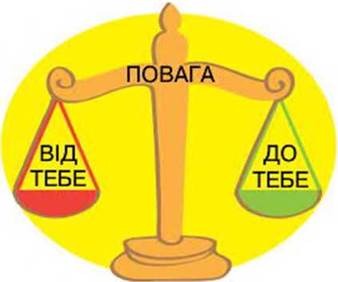 2. ГОЛОВНІ ЕЛЕМЕНТИ ДЕБАТНОГО ПРОЦЕСУ2.1. Цілі дебатівСилі слова в наш час приділяють мало уваги. Вважається, якщо людина більш-менш має словниковий запас і володіє певними поняття про граматику, то вона автоматично може висловити змістовні думки.Шкільні програми, як правило, не передбачають усвідомлене навчання усній мові. Тому у багатьох публічні виступи та обговорення спірних тем викликають стреси. Деякі навіть не беруться відстоювати свою точку зору, а інші, навпаки, висловлюють неповагу щодо думок своїх партнерів. Застосування технології «Дебати» в освітньому процесі сприяє створенню стійкої мотивації до навчання, оскільки, забезпечується особистісна вагомість навчального матеріалу для тих, хто навчається; наявність елемента «змагання» стимулює творчу, пошукову діяльність. Дебати» дозволяють ефективно вирішувати увесь комплекс задач освітнього процесу.Дебати розвивають:логічне та критичне мислення;навички  організації своїх думок;навички усного мовлення;емпатію та терплячість до різних поглядів;впевненість в собі;здатність працювати у команді;здатність зосереджувати увагу на суті проблеми;стиль публічного виступу.Так дебати розвивають у їх учасників навички, які необхідні для спілкування.Однією з найголовніших навичок, яка буде формуватися за допомогою дебатів –  критичне мислення.Оволодівши прийомом «критичне мислення», ви зможете:враховувати сильні та слабкі сторони протилежних точок зору і ставити себе на місце іншого;усвідомлювати, що їх почуття є реакцією на певну ситуацію, розуміти, що їхні почуття були б іншими, якби ситуація була сприйнята по іншому;оцінювати межу своїх знань і особисту схильність до упередження та забобонів;бачити і працювати з непопулярними ідеями;долати невпевненість при публічних виступах;розуміти концепцію і вміти доводити, чому в конкретній ситуації потрібно використовувати саме ту чи іншу фразу;приймати доречні питання як можливість розвивати хід думок;роз’єднувати ідеї, а потім знову поєднувати.Дебати допомагають учасникам:інтелектуально брати участь у житті суспільства;виступати як лідер;брати на себе відповідальність за збагачення своїх знань і розвиток здібностей;вивчати, досліджувати та аналізувати важливі сучасні проблеми;злагоджено працювати з колегами;досягати високих результатів у навчанні;бути критичними слухачами;розвивати сміливість та впевненість у собі.2.2. Дійові учасники гриДійові учасники гри:Команда – складається з 3-х осіб, яких називають спікерами. Команда, яка захищає тему гри, називається стверджувальною, а команда, що спростовує тему, називається заперечувальною.Судді – вирішують, яка з команд була більш переконливою під час доказу своєї точки зору. Судді заповнюють протокол гри, в якому фіксують області зіткнення позицій команд, вказують сильні та слабкі сторони виступів спікерів. За бажанням коментують своє рішення, обґрунтувавши його.Таймкіпер – це людина, яка слідкує за дотриманням регламенту та правил гри.Тренери (тьютори) – в дебатах зазвичай педагоги або дебатери з досвідом, які пройшли повний курс тьютерської підготовки та отримали сертифікат, який дає повне право працювати з командою.2.3. Сценарій гри Сутність дебатів – переконати нейтральну третю сторону (суддів) у тому, що ваші аргументи кращі, ніж аргументи вашого опонента. Хоча суть проста, стратегії й техніка, за допомогою якої досягається бажаний результат, можуть бути складними.Основними елементами дебатів є:Тема. В дебатах тема формується у вигляді твердження (наприклад, «Переговори з терористами неприпустимі»).Стверджувальна сторона. В дебатах спікери стверджувальної сторони намагаються переконати суддів у правильності своїх позицій.Заперечувальна сторона. Спікери заперечувальної сторони прагнуть довести судді, що позиція стверджувальної сторони не правильна або інтерпретація теми й аргументація своєї позиції спікерами стверджувальної сторони мають недоліки.Аргументи. За допомогою аргументації ви зможете переконати суддю, що ваша позиція відносно теми – найкраща. Тобто, ви дасте судді привід повірити в те, що ваша позиція правильна. Аргументи можуть бути сильними або слабкими. Ви захочете представити сильні, переконливі аргументи, і переконати суддів, що саме вони – найкращі. Судді, більшість яких є колишніми учасниками дебатів, настроєні скептично. Вони захочуть побачити, що ви продумували аргументи, беручи до уваги саме дві точки зору з конкретної теми, і що ваші аргументи можуть витримати атаку опонентів.Підтримка і докази. Разом з аргументами учасники дебатів повинні представити судді докази (цитати, факти та статистику), які будуть підтверджувати вашу позицію. В дебатах докази доводяться шляхом дослідження. В основному це думки експертів.Перехресні питання. Більшість видів дебатів (але далеко не всі) надають кожному учаснику можливість відповідати на питання спікера-опонента. Раунд питань спікера однієї команди та відповідей спікера другої має назву «перехресні питання». Питання можуть бути використані як для пояснення позиції, так і для виявлення потенційних помилок у противника. Отримана в ході перехресних питань інформація може бути використана у виступах наступних спікерів.Рішення суддів. Після того як судді вислухають аргументи обох сторін з приводу теми, вони заповнюють суддівські протоколи, в яких фіксують рішення про те, якій команді віддана перевага за результатами дебатів (аргументи й спосіб доказів які були більш переконливими).2.4. Суддівство в дебатах	Суддівство – можливо, один з найскладніших і суперечливих аспектів дебатів. Суддя повинен відмовитися від усіх точок зору при вході в авдиторію, де проводяться дебати, а також бути уважним і зосередженим слухачем. Суддя оцінює раунд з наведених аргументів обох команд, а не на особистих симпатіях.	Суддя також має великий вплив на фактичне проведення дебатів, тому чесні рішення зі сторони суддів будуть сприяти успішному проведенню гри.	У судді є три основні цілі: навчати, підтримувати справедливе проведення дебатів та зберігати позитивну атмосферу гри. Що означають ці цілі?	Навчати. Дебати навчають високому рівню володіння аргументацією. Надалі це дасть учасникам гри здатність розвивати цілий комплекс якостей і навичок, які будуть корисними у житті. А отримати їх можна лише в процесі дебатів. Постійно граючи в дебати, ви дізнаєтеся про нові засоби, за допомогою яких можна зобразити аргументи опонентів, знайти та внести нові аргументи, уточнити варіанти їх використання.	Суддя повинен ставитися до виступів спікерів з долею критики, завдяки цьому він допоможе учасникам дебатів побачити сильні та слабкі сторони аргументації, стратегії та стилі спілкування.	Дотримуватися справедливості. Це друга ціль судді. Для її досягнення судді необхідно:уважно слухати вислови спікерів;повністю зосередити увагу на висловлених ідеях;обґрунтовувати своє рішення.Окрім того, суддя повинен бути готовий до обговорення широкого кола різних точок зору, зберігаючи нейтралітет під час обговорення суперечливих питань.Зберігати позитивну атмосферу гри. Ціль полягає у тому, щоб зберегти позитивну робочу атмосферу. Щоб це зробити, суддя повинен задати позитивний тон дебатів з моменту входу в авдиторію.3. ТЕХНОЛОГІЯ ДЕБАТІВ3.1. Визначення теми в дебатах.Перший крок в будь-яких дебатах – формулювання теми. Для цього, по-перше, повинні бути виявлені ідеї або проблеми, які цікаві для учасників дебатів та їх тренерів. По-друге, дуже важливо, щоб тема була гарно сформульована. Формулювання повинно відповідати певним принципам: тема повинна стосуватися сучасних проблем, і бути представлена так, щоб сторона «за» та сторона «проти» могли однаково ефективно розвивати свої аргументи. Тема повинна бути сформована так, щоб не давати переваги жодній зі сторін. Тобто, тема повинна:зачіпати важливі проблеми;бути актуальною;бути придатною для суперечки.Тема задає дебатам певні рамки. Але, оскільки тема може мати багато проблем для обговорення, потрібно її обмежити. Учасники дебатів проводять ці додаткові обмеження шляхом визначення основних понять теми.Визначення дуже важливі в дебатах, оскільки потрібно знати, що потрібно обговорювати, а що ні. До того ж чіткі визначення допомагають судді краще зрозуміти вашу стратегію та контекст аргументів. Дуже практично зі стратегічної точки зору обмежувати те, що можна обговорювати. Якщо у вас лише одна година для дебатів, важливо зменшити тему суперечки так, щоб була можливість ефективно її опрацювати. Обмеження стосовно теми, яку обговорюють, важливі для обох сторін та судді. Незалежно від того, хто є суддею, визначення потрібні для того, щоб показати йому ті особливі рамки, в яких будуть проходити дебати, і напрям, в якому буде розвиватися обговорення вашого сюжету доказів. За допомогою точних визначень ви показуєте іншій команді поле для аргументації, а судді – чітку лінію вашої аргументації. Гарну тему сформулювати непросто. Потрібно залучати якомога більше людей.Беручись за створення певної теми, пам’ятайте, що «гарна тема» повинна:провокувати інтерес;мати чітке формулювання;стимулювати дослідну роботу;При дотриманні цих вимог тема може використовуватися в дебатах декілька місяців.В дебатах важливо, щоб обидві сторони чітко розуміли значення теми. Важливо, щоб ваші визначення гарно розкривали тему. Іншими словами, учасники дебатів повинні бути чесними, коли мова стосується визначень. Вони повинні представити можливість обговорення. Перед тим, як представляти свої аргументи судді або опонентам, вам необхідно визначити терміни теми, щоб було зручніше проводити її дослідження. Вивчення того, в чому ж суть даної проблеми, або в чому вона може бути – перший крок підготовки до успішних дебатів. Перед тим як ви дасте визначення термінам, вам необхідно зрозуміти, які терміни потрібно розтлумачити.Визначення повинні бути:Чіткими. Стверджувальна сторона повинна чітко визначити, як вона буде використовувати кожне поняття.Обґрунтованими й коректними. Терміни повинні бути простими, для того, щоб їх розуміли. Якщо ваші пояснення визначень некоректні, ваші опоненти можуть заперечити їх. Не підлягається сумніву коректність тих визначень, які подані з посиланням на словники та довідкову літературу.Заперечувальна сторона може дати визначення тим термінам, які не були визначені стверджувальною стороною.Стратегічними. Визначення повинні відповідати позиції, яку висуває команда. Для того, щоб дати правильне визначення теми, слід здійснити інформаційний пошук.3.2. Пошук та обробка інформації з теми дебатівПошук інформації. При підготовці до дебатів важливо приділити особливу увагу пошуку інформації з теми. Вислови, які викликають найбільше враження виникають в результаті достатньої кількості підібраної інформації. Необхідний великий запас корисної інформації, з якої можна буде вибрати найкориснішу. Тому інформаційний пошук є дуже важливим етапом роботи над темою.Для пошуку інформації використовуйте бібліотеки, соціальні мережі, думки експертів, опитування суспільства. Як дослідник вивчайте інформацію, шукайте дані, які будуть стосуватися теми дебатів у різних джерелах, класифікуйте, аналізуйте, і лише потім створюйте всі докази в логічну та чітку форму.Бібліографія. Бібліографією називають, як окремі бібліографічні роботи у вигляді книжок або журналів, частин книг, розділів журналів і газет, у вигляді картотек, довідок, так і всю сукупність цих бібліографічних матеріалів.Ви обрали тему для дебатів. Бібліографічні видання порекомендували конкретну літературу для вашої теми. Що робити далі?Для організації читачів в бібліотечному фонді складається вказівник літератури, який є в бібліотеці, - бібліотечний каталог. Каталоги діляться на два види: алфавітні та систематичні.Алфавітний каталог – головний довідковий апарат бібліотеки. Картки в ньому розміщені за алфавітом прізвищ авторів та заголовків книжок, незалежно від їх змісту. За допомогою алфавітного каталогу можна визначити: чи є в бібліотеці та чи інша книжка, чи є в бібліотеці ті чи інші книжки певного автора.В систематичному каталозі – на відміну від алфавітного – література вказується по галузі знань. Оскільки систематичний каталог безперервно поповнюється описом нової літератури, то він завжди оперативніший будь-якого бібліографічного вказівника і дає читачу можливість познайомитися з усією новою літературою.Анотація. Це короткі відомості про зміст і призначення книжки, і вказівка, на яке коло читачів вона розрахована. Як правило, анотація складається автором. В цьому випадку вона називається авторською. Але, інколи її складають у виданні, і тому така анотація називається видавничою. Не існує єдиної схеми анотацій для різних творів. Зміст і побудова анотації змінюється в залежності від змісту та назви анотаційного твору. Існує два основні види анотацій:рекомендовані анотації, які розкривають зміст самої книжки, рекомендуючи її певній групі читачів і вказуючи, як вона може бути використана ними;описові рекомендації, розкривають тільки загальну тему підручника.Передмова. Це вступна частина в будь-якому підручнику. Передмова буває різною за об’ємом, характером та манерою викладу, але всі вони, як правило, мають наступні елементи:короткий аналіз наукових експериментів або практичних досягнень в тій області, якій присвячена книжка;загальний огляд основних опублікованих в печаті робіт з досліджуваної проблеми;ціль видання підручника;принципи, які було покладено в основу роботи;короткий зміст праці та її характерні особливості.Бібліографія. Існує два види бібліографії. Перший, являє собою бібліографічні свідчення, наведенні автором про цитуючі ним твори, що слугують для документування точності цитати. Друга – прикнижкова бібліографія – це список літератури з теми, який розміщений в певному підручнику, у якості додатка.Коментарі – це свідчення, які наводить автор чи редактор для того, щоб пояснити ті чи інші наведені в тексті свідчення. Коментарі можуть розміщуватися у вигляді виноски внизу сторінки, але частіше їх розміщують у вигляді спеціального розділу у кінці підручника.Додатки. Розділ підручника наукового тексту, який містить в собі графічний, статистичний, чи інший матеріал, який зображує дані, наведені в основному тексті.Обробка інформації.Попереднє читання. Щоб швидко визначити чи буде корисним для вас цей підручник, та чи відповідає він певній темі, потрібно вміти швидко переглянути його. Ось декілька способів швидкого огляду:Почніть з назви. Назва має велике значення, за допомогою якої можна визначити тематику підручника, а також авторський підхід до проблеми.Уважно перегляньте зміст. Завдяки йому ви дізнаєтеся, які саме питання розглядаються в підручнику і наскільки це відповідає вашим цілям.Перегляньте передумову, проаналізуйте, наскільки позиція автора збігається з аспектами тієї теми, до дебатування якої ви готуєтесь.3.3. Побудова доказів В період підготовки до дебатів стверджувальна і заперечувальна сторони повинні відповісти на наступні питання, щоб точно обґрунтувати свою позицію щодо певної теми:чому ми погоджуємося з темою?які сильні аргументи ми можемо навести для підтримки (заперечення теми)?які основні проблеми містить тема, і які приклади можна навести?які питання виникають у зв’язку з цією темою?якими можуть бути заперечувальні аргументи?Відповідаючи на ці питання, команди починають рухатися в сторону побудови чіткого сюжету доказів.Термін «сюжет доказів» означає блокування доказів ствердження / заперечення, який буде організований командою; сукупність аспектів та аргументів, вперше наведених двома сторонами під час промови перших спікерів.У повсякденному житті ми завжди використовуємо сюжет доказів, навіть не підозрюючи про це. Сюжет доказів будується за наступним алгоритмом:привітання слухачів;представлення команди та самого себе;вступ;визначення понять теми;аргументація;висновки;подяка за увагу.Так, усі виступи розподіляються на окремі частини або блоки, які виписуються на окремі аркуші при підготовці, але разом вони представляють єдине ціле – мову.Перший і другий блоки містять привітання та представлення команди.Третій блок починається з формулювання теми і представлення позиції, які будете відстоювати.Ваші вступні зауваження можуть передбачити, чи буде вас слухати авдиторія та як вона до вас ставиться. Тому ціллю вступу є введення слухача в коло проблем, які розглядаються, пояснення важливості обраної теми, і необхідності дебатів саме з цього питання. Все це можна сказати однією фразою – показати актуальність теми.У четвертому блоці при побудові промови розкриваються поняття теми. Поняття потрібні для термінів, які мають певний сенс у використанні їх спікерами для певної теми дебатів.Для спікера важливі два види визначень: класифікація і синонім-антонім.Визначення за допомогою класифікації вказує рід, до якого належить поняття. Визначення за допомогою синоніма застосовується  до окремих слів.При роботі з визначеннями потрібно використовувати такі правила:Визначення повинні відповідати темі та характеру авдиторії. Вони повинні стимулювати уяву.Визначення повинні бути авторитетними. Якщо визначення поняття спірне, потрібно використати цитату зі словника чи іншого джерела. Визначення повинні зосереджувати увагу на головних якостях, які пояснюють суть теми.Визначення не повинні містити готові відповіді на питання.Для того, щоб дати визначення головних термінів теми, потрібно виписати кожен термін на аркуш, і тільки потім розтлумачити його.Потім слід заповнити наступний аркуш – критерії. Формування критерію є одним з найскладніших елементів домашньої підготовки до дебатів. Критерій – це структурний елемент сюжету доказів, який слугує для спрощення логічних зв’язків між аргументами та тезами теми. Критерій можна тлумачити двояко: як ознаку, яка характеризує тему, яку обговорюють, і як ціль та цінність.У будь-якому випадку критерій допомагає сфокусувати увагу на головних моментах, виділивши ціль дебатів, а також формулювання для судді, що саме команди повинні довести, щоб отримати перемогу.Логіка доказуЦя схема зображує, що спікер, формулюючи аргумент, далі показує, як саме він сприяє досягненню поставленої цілі.Аргументи в дебатахУспіх в дебатах часто залежить саме від аргументів, які висловлюються для підтримки (теми суперечки).Аргумент – це підстава або довід, які використовують під час тези. Аргумент відповідає на питання: «Як потрібно довести тезу?».Для створення аргументу тезу висувають, пояснюють та роблять висновок.Теза (основна думка, ідея) – пояснення ідеї – докази на основі фактів. Структура аргументу повинна допомогти спікерам, які тільки починають свою діяльність, організовують свою промову.Рекомендації щодо використання фактів та цифр у промові:Під час підготовки виступу необхідно ретельно підбирати факти з різних джерел, їх повинно бути вдосталь;Вибрані факти потрібно виписати на картки, на яких повинні бути: бібліографічні вказівки – автор, назва роботи, видавництво, час видання, номер сторінки;Інформацію можна переписувати дослівно і використовувати скорочення, але якщо при цьому не змінюється суть цитати;Після запису цитати картку необхідно віднести певному консультанту, щоб полегшити пошук;Для того, щоб приклади та ілюстрації викликали гарні емоції в авдиторії, потрібно гарно підготуватися до прочитання прикладів та цитат. Промова повинна бути емоційною;Доречно використаний цифровий матеріал посилює враження правдивості фактів, під час їхнього оголошення. Роль стратегії заперечення Заперечувальна команда в ході раунду дебатів повинна показати неспроможність позиції ствердження. Для цього заперечуючи сторона буде знаходити й розуміти всі слабкі сторони стверджувального блоку, доводити невпевненість критеріїв, аргументів, їх доказів та підтримки, при цьому використавши власні аргументи, доведе, що ствердження теми невірне.Перший рівень «атаки»: заперечення визначень теми. Аргументи, які використовуються під час атаки визначень стверджувальної сторони, часто називають «тематичними», так, як вони визначають правильність/неправильність інтерпретації теми стверджувальної команди. Слід запам’ятати: для заперечувальної сторони рівень атаки на поняття не є жорсткою вимогою. Воно передбачається лише в тому випадку, коли ви переконані в некоректності представлених визначень теми.Стверджувальна сторона представляє інтерпретацію теми, в якій визначаються поняття та окреслюються рамки дебатів. Якщо заперечуючи команда все ж таки вирішила розпочати атаку понять, то вона завжди повинна:назвати причини, чому визначення некоректної сторони вважаються неправильними;дати альтернативні трактування понять.Другий рівень «атаки»: спростування критерію.У заперечувальної сторони є вибір. По-перше, вона може прийняти критерій, але оскаржити відповідальність аргументів стверджувальної сторони. По-друге, вона може не погодитись з критерієм і запропонувати свій критерій. Заперечуючи критерій опонентів, ви повинні, окрім обґрунтування власної позиції висунути та обґрунтувати власний критерій.Третій рівень «атаки»: спростування аргументів. Ціль заперечувальної сторони – зіпсувати твердження аргументів так, щоб стверджувальна сторона не змогла довести свою позицію.Четвертий рівень «атаки»: докази та підтримка.Заперечувальна сторона виступає з критикою доказів та підтримки аргументів стверджувальної сторони. Заперечувальна сторона повинна поставити питання наступним чином:«Чи дає стверджувальна сторона пояснення своїх аргументів?»; «Чи можна довести наведені приклади?»; «Чи можна вірити матеріалу, який процитовано?».Як правило, одна третина часу у виступі першого спікера заперечення відводиться на представлення власної позиції, а дві третини – на спростування стверджувальної. Спростування стверджувальної позиції і представлення своєї відбувається у будь-якому порядку, але не поєднується з висловами спікера.У зв’язку з цим, заперечувальна позиція повинна бути коротшою стверджувальної. В ідеалі вона складається з одного або двох сильних аргументів, які доводять заперечення теми.А зараз звернемо увагу на правила побудови заперечувальної позиції:заперечувальна позиція повинна співвідноситися з використаним критерієм;слід, не просто показати, що стверджувальна позиція невірна, але й висунути питання, які раніше не були оголошені;заперечувальна позиція повинна обов’язково мати чітку структуру.В дебатах є ще одне поняття, яке є ключовим для проведення суперечки – спростування. Це прямий конфлікт:ідей; концепцій; принципів; фактів та думок, які складають суть дебатів.Зіткнення позицій команд забезпечують спростування аргументів опонента. Для спростування необхідно виділити аргумент опонента, зрозуміти його суть та відповісти на нього.Тактика спростування повинна бути реалізована не тільки заперечувальною стороною, але й стверджувальною.Під час спростування підлягають сумніву: критерії;аргументи; докази; судження опонентів;сам сюжет доказів.В цілому виділяють наступні можливі рівні спростування для всіх спікерів обох команд: спростування критерію; спростування аргументів; виявлення недоліків у розсудах та доказах.4. ДІЙОВІ ОСОБИ ТА ПРАВИЛА ГРИ4.1. Правила гри У грі «Дебати» беруть участь дві команди по три гравці з кожної. Гравці в командах називаються спікерами. У ході гри спікери по черзі виступають зі своєю промовою, і демонструють суддям велику впевненість позицій своєї команди, на відміну від позицій суперника. Окрім виступів спікерів, у грі є раунди перехресних питань, коли спікер команди опонентів задає спікеру, який виступив питання, для уточнення деяких питань у його промові, або, щоб зменшити значущість його аргументів.Регламент і правила гри передбачають наступний порядок і час виступів:Стверджувальна команда С1 – 6 хв.Питання заперечувальної команди З1 до С1 – 3 хв.Опозиція О1 – 6 хв.Питання С3 до О1 – 3 хв.С2 – 5 хв.Питання О1 до С2 – 3 хв.О2 – 5 хв.Питання С1 до О2 – 3 хв.С3 – 5 хв.О3 – 5 хвКожна команда протягом гри має право взяти час на підготовку виступу – тайм-аут – не більше 2-х хв. на кожну підготовку, загальна тривалість тайм-ауту для команди – 8 хв.За дотриманням регламенту слідкує тайм-кіпер (зберігач часу). Він записує час, використаний спікером, і фіксує продовження тайм-ауту для кожної команди. За допомогою спеціальних карток тайм-кіпер попереджає команди про те, що до завершення виступу (підготовки) залишилося 2 хв; 1 хв. 30 секунд і подає сигнал про закінчення часу виступу (підготовки).Для початківців або тренувальних ігор регламент можуть скоротити вдвічі.Дебати – це командна гра. У кожного члена гри є свої обов’язки.Перший спікер стверджувальної команди С1:представляє свою команду;оголошує тему, наголошує її актуальність;дає визначення термінам, які стосуються теми;представляє критерії та точку зору стверджувальної команди;обґрунтовує аспекти розгляду теми;представляє аргументи стверджувальної сторони, яку будуть доводитися командою у ході гри;переходить до доказів раніше оголошених аргументів;закінчує виступ чітким формулюванням позиції стверджувальної команди;відповідає на питання третього спікера заперечувальної команди Перший спікер заперечувальної команди З1:представляє свою команду;заперечує тему (заперечує тези, заявлені стверджувальною командою) і формує тезу заперечення;приймає визначення і критерії, які були представлені стверджувальною стороною;представляє позицію заперечувальної сторони;приймає аспекти стверджувальної команди або представляє інші;представляє аргументи заперечувальної сторони, які будуть доказані командою у ході гри;спростовує аргументи стверджувальної сторони, які оголосила команда С1;закінчує виступ чіткою думкою команди;відповідає на питання третього спікера стверджувальної команди;ставить запитання другому спікеру стверджувальної команди.Другий спікер стверджувальної команди С2:відновлює точку зору стверджувальної сторони за допомогою гіпотез, прикладів та доказів;відновлює стверджувальний кейс, позицію за позицією, дотримуючись першочергової структури;повторює найбільш важливі аспекти попередніх доказів;дає нові докази;добре розвиває стверджувальну стратегію;не дає нові аргументи;закінчує виступ чіткою думкою стверджувальної команди;відповідає на перехресні питання О1.Другий спікер заперечувальної команди З2:відновлює заперечуючи стратегію, використовуючи гіпотези, приклади, докази;розвиває заперечуючи стратегію, обґрунтовує її;продовжує спростовувати стверджувальну стратегію;дає нові докази;не дає нові аргументи;закінчує виступ чіткою думкою команди;відповідає на перехресні питання С1.Третій спікер стверджувальної команди С3:ще раз акцентує головні моменти дебатів, де присутнє зіткнення різних точок зору;дотримується структури стверджувальної стратегії;повертається до критерію та аспектів, висунутими С1, пояснює, як вони підтверджують стратегію стверджувальної команди;детально порівнює аргументи стверджувальні з заперечувальними аргументами та пояснює, чому аргументи стверджувальної сторони більш переконливі;не дає нові аргументи;ставить запитання О1.Третій спікер заперечувальної команди З3:ще раз акцентує головні моменти дебатів, тобто окреслює для суддів найголовніші питання, де були розбіжності точок зору обох команд;дотримується структури заперечувальної стратегії;не дає нові аргументи;ставить запитання С1. Від чого залежить успіх спікерів у дебатахДуже часто люди більше акцентують на тому, як було сказано, ніж на те, що було сказано. Загальне враження від виступу формується завдяки поєднанню таких факторів:візуальний контакт «очі в очі»;вираз обличчя;рухи тіла під час вимови.Всі ці складові містять 55 відсотків успіху або невдачі виступу. Вимова, тон та інтонація голосу – 38, саме значення і контекст проголошеного – 7 відсотків.Найкращий спосіб розвивати ефективний стиль усного виступу – практика. Важливими якостями, які будуть впливати на успіх виступу є:зоровий контакт;голос; міміка; психологічний стан.Розглянемо їх детальніше.Зоровий контактДосвідчені учасники дебатів вміють завоювати увагу шляхом зорового контакту. Його суть полягає в тому, що той, хто виступає, повинен дивитися судді або слухачам прямо в очі. Намагайтеся приділити увагу всім, хто слухає вашу промову, хоча б 5 секунд кожному. Намагайтеся також під час виступу не дивитися весь час на аркуш, на якому надруковано інформацію.ГолосУчасники дебатів повинні навчитися добре управляти своїм голосом, щоб привернути увагу та інтерес авдиторії та суддів. Намагайтеся позбавитись від нервозності. Ваша промова повинна бути енергійною, але не надто перебільшеною емоційно. Природний і вільний стиль промови приваблює увагу та інтерес суддів та слухачів, а зміна тону та інтонації посилює симпатію аудиторії до вас.Для того, щоб успішно висловити свої думки, потрібно використовувати правильну швидкість під час вимови. Той, хто виступає, повинен в деяких випадках говорити повільно, а деколи – прискорено.Ваша наполегливість повинна бути виражена швидкою вимовою. Але, коли ви починаєте пояснювати складні моменти, намагайтеся говорити повільно. Потрібно говорити ідеями, а не окремими словами або реченнями.ПаузаДосвідчені учасники дебатів знають ціну тиші під час промови. Вони досить часто роблять паузи під час та після висловлення основних ідей, після складних моментів. Пауза повинна бути досить довгою, для того, щоб аудиторія та судді сприйняли та відреагували на сказане, та підготувалися слухати інформацію далі.ГучністьАргументи вважають гарними в тому випадку, коли їх почули всі слухачі. Не можна допускати того, щоб ваші аргументи перестали слухати. Сила вашого голосу повинна бути направлена на аудиторію. Досвідчені учасники дебатів вміло регулюють гучність голосу, для того, щоб привернути увагу слухачів. Для того, щоб вміло висловити свою наполегливість, потрібно говорити голосно, а емоції гарно виражати м’яким голосом.Міміка та жести Посмішка, сумний погляд, підведення брів несуть в собі певну інформацію. Під час дебатів вираз обличчя спікера весь час змінюється, а це мимоволі впливає на настрій та увагу авдиторії.Учасники дебатів повинні вміти контролювати манери поведінки, не панікувати, «вимикати емоції». Слова і тези, які використовують під час дебатів опоненти, скоро забудуться, але поведінка, манера виступу, емоційний слід, який залишать ті, хто беруть участь у дебатах, слухачам запам’ятаються надовго. Готуючись до дебатів, подумайте, як би вам хотілося, щоб вас запам’ятали? Психологічний станЯкщо ви прагнете гарно висловити свої думки під час виступу – позбавтеся від нервозності. Страх публічного виступу має багато проявів. Починаючі учасники дебатів описують свої почуття словами: страх, хвилювання, стрес, паніка…Потрібно поставити перед собою ціль – навчитися розпізнавати свій страх, брати участь у дебатах разом з цим страхом.4.3. Суддя в дебатах.Рішення про перемогу в дебатах будь-якої сторони виносить третя незалежна сторона – судді. Суддями в дебатах можуть бути люди, які приймають та розділяють принципи програми «Дебати», а також володіють знаннями регламенту та правилами гри, та вміють вести суддівський протокол.Роль судді в дебатах, безумовно, одна з найскладніших, тому що судді під час проведення гри потрібно:забути все, що він знає про проблему, яку обговорюють, щоб максимально об’єктивно вибрати переконливі аргументи однієї з команд;уважно вислухати спікерів, вести робочі записи, фіксувати всі ключові моменти виступів та раундів перехресних питань.разом з цим не забувати про стиль виступу спікера;заповнювати суддівський протокол;приймати рішення, якій команді віддати перевагу і чому.5. ПІДГОТОВКА ТА ПРОВЕДЕННЯ ЗМАГАНЬ5.1. Традиції, атрибути та символи гриЯк відомо, дебати ведуть свій початок з Давньої Греції, де вони були невід’ємною частиною демократії. У середні віки дебати та курси ораторської майстерності були невід’ємною частиною підготовки студентів. У 1994 р. була заснована Міжнародна програма «Дебати», яка ставить перед собою наступні цілі:1.Сприяти становленню громадянського суспільства.2.Сприяти розвитку здібностей життєдіяльності у демократичному суспільстві:- толерантність і поважне ставлення до різних точок зору;- партнерське спілкування та здатність працювати у команді;-здатність концентрувати увагу на суті проблеми та відстоювати непопулярні ідеї;- критичне мислення.Реалізація поставлених цілей буде досягнута тільки через різні форми та способи роботи. В наш час технологія програми «Дебати» використовується:в освітній діяльності: як форма заняття, як елемент заняття (з метою актуалізації знань, організації самостійної роботи; узагальнення; систематизації); як форма атестації та тестування.у виховній роботі: «Дебати» сприяють розвитку толерантності, здатності працювати у колективі, прислухатися до чужих думок. «Дебати» розвивають лідерські якості, здатність самостійно приймати відповідальні рішення, швидко орієнтуватися у складних ситуаціях.Традиційно установлена наступна періодичність змагань:осінь та зима – час проведення тренувальних та відбіркових ігор на рівні школи й міста;весна – час проведення регіональних турнірів;літо – проведення національних та міжнародних змагань.Програма «Дебати» має свою емблему, яка символізує готовність людей до діалогу та взаємодії. Її присутність на змаганнях будь-якого рівня є обов’язковою.Цією емблемою помічаються майки та бейсболи, які слугують обов’язковим атрибутом учасників програми «Дебати».5.2. Прийоми та форми роботи Підготовка та робота тренерів є найважливішою частиною програми, без них її розвиток та здійснення просто неможливі.Тренери дебатів – це педагоги, які пройшли необхідну підготовку і вирішили розвивати програму у своєму освітньому закладі.1 етап. Презентація програми «Дебати»:знайомство з історією, принципами, традиціями та сенсом гри;показ демонстраційних відеоматеріалів або зразкової гри.2 етап. Реалізація програми «Дебати»: організація Дебат-клубу, який регулярно проводить свої зустрічі;набір учасників: тренери обов’язково повинні поговорити з учасниками про дебати, щоб знайти потенційних учасників дебатів;організація і проведення семінарів, для того, щоб навчити учасників прийомам і засобам ефективної гри;забезпечення підтримки зі сторони адміністрації освітнього закладу;встановлення зв’язку з батьками дебатерів: запрошення батьків у якості глядачів гри; навчити їх судити; звернення за допомогою в організації і проведенні змагань.3 етап. Участь у змаганняхВ освітньому закладі може бути створена різна кількість команд. Якщо їх декілька, можна організувати турніри між командами в освітньому закладі. Якщо команда в освітньому закладі одна, тоді змагання організовують між командами різних освітніх закладів. Для проведення гри, тренеру необхідно підготувати команду. Підготовка складається з декількох етапів, зміст яких відрізняються за структурою.Підготовка стверджувальної команди містить:1. Обговорення теми. Мозковий штурм. Пошук аргументів, які будуть підтверджувати тему.2. Розвиток тверджень в доказах. Підбір відповідних прикладів, фактів, статистик.3. Формулювання оцінювального критерію, який визначає ціль всього виступу 4. Робота з визначеннями для чіткого формулювання чи захисту доказів.5. Створення вступу, завершальної частини.6. Остаточне формування промови спікерів.7. Планування відповідей на можливі аргументи заперечувальної сторони.Підготовка заперечувальної команди передбачає:1. Мозковий штурм. Пошук аргументів, які спростовуватимуть тему дебатів.2. Розвиток ствердження в доказах, які будуть спростовувати докази стверджувальної сторони.3. Вибір одного або декількох оцінних критеріїв, які можуть бути використані задля визначення цілі виступу. Вибраний критерій повинен пов’язувати всі контраргументи, спростовуючи тему дебатів.4. Розв'язання питання про необхідність власних визначень, необхідних для чіткого формулювання або захисту своєї позиції.5. Організація зібраного матеріалу так, щоб його було легко використовувати для спростування позиції стверджувальної сторони.6. Планування відповідей на можливі аргументи стверджувальної сторони.Складною та відповідальною є підготовка та проведення змагань вищого рівня.5.3. Організація і проведення змаганьОбов’язковим елементом програми «Дебати» є організація змагань та участь у них.Складним моментом проведення змагань є їх організація.В залежності від рівня змагань можливі варіанти їхньої організації.Спочатку розглянемо особливості проведення турніру на міському рівні з невеликою кількістю команд.Підготовка змагань починається з визначення ініціативної групи, відповідальної за проведення турніру. У ньому постійно знаходяться організатори змагань, які забезпечуватимуть чіткість, злагодженість та оперативність в роботі всіх учасників турніру. Важливим організаційним інструментом на змаганнях є схема розкладу. Вона інформує всіх учасників про розклад і місце проведення дебатів.Звичайна схема ділиться на чотири частини: стверджувальна команда, заперечувальна команда, суддя, авдиторія. Суддів помічають їхніми прізвищами, а команди зазвичай фіксуються за допомогою раніше визначених номерів. Кожна команда обов’язково повинна знати свій код або назву перед початком змагань. Потрібно заздалегідь розмістити місце в приміщенні для кожного раунду.Змагання проводяться у два кола. Перше коло – відбіркові раунди. Друге коло – основні ігри: чверть, пів фінали та фінали.Перший і другий раунди відбіркових ігорПід час першого та другого раунду пару гравців вибирають випадково. Але існують певні нюанси: всі команди повинні один раз виступити на стороні стверджувальної команди і один раз на стороні заперечувальної. Команди з одного освітнього закладу не повинні виступати один проти одного.Так, після першого раунду всі пари є випадково підібраними.Третій раунд відбіркових ігорУ третьому раунді формування команд базується на результатах команд перших двох раундів турніру. По-перше, необхідно розподілити команди за трьома критеріями: ті, що виграли перші два раунди дебатів; ті, що програли перші два раунди дебатів; а також ті, що виграли один раунд, і один програли.Потім, у кожній групі команди формують випадково, як це робили у перших раундах, але з урахуванням певних обмежень. Якщо кількість команд з однаковими результатами непарна, то команда з високими балами з найнижчої категорії може бути вибрана в пару команді вищої категорії, або команда з низькими балами вищої категорії може бути поставлена разом з командою нижчої категорії.Четвертий раунд відбіркових ігорУ четвертому раунді формування пар відбувається майже так, як і в третьому раунді, але, кожній команді повідомляють, на якій стороні вона буде грати: ствердження чи заперечення. Після четвертого раунду кожна команда повинна мати два раунди на стороні ствердження і два на стороні заперечення.П’ятий раунд відбіркових ігорП’ятий раунд є особливо важливим, бо, за його результатами буде визначено команди, які братимуть участь в основних іграх. На відміну від попередніх раундів розподіл команд для стверджувальної та заперечувальної відбувається шляхом жеребкування.Основні ігриПісля завершення п’ятого раунду відбіркових ігор проходить підготовка до проведення основних ігор. Для цього:Фіксують результати кожної команди у п’яти раундах;Підраховують загальну кількість балів і визначаються ранг кожного з учасників дебатів шляхом їх поєднання. Загальна кількість результатів фіксується у певній таблиці картки команди, у результаті чого виходить загальний бал і загальний ранг для кожної команди;Визначаються команди, які вийшли в основні ігри: картки з результатами команд розподіляються за категоріями (5-0, 4-1, 3-2 і т.д). У кожній категорії команди розміщуються за отриманими балами/рангами. Якщо є однакові результати, оберіть ту команду, яка витримала складні дебати Як тільки команди будуть сформовані та розміщені, визначте перші 16 команд, які й увійдуть в основні ігри. Далі треба записати команди з першої по шістнадцяту і проставити пари наступним чином: 1 навпроти 16, 2 навпроти 15 і т.д.Окрім командної перемоги на змаганнях «Дебати» заведено дарувати індивідуальні подарунки. У номінації «кращий спікер» переможець обирається за кількістю балів / рангів, які отримав лише під час відбіркових ігор. Під час організації змагань слід пам’ятати, що:Турнір складається з відбіркового кола та фінальних ігор. Відбіркове коло має 4 (5) раундів. Фінальні ігри складаються з:чверті фіналів;пів фіналів;фіналів.Раунди відбіркового кола судять 3 судді. Чвертьфінал судять 5 суддів. Пів фінал судять 7 суддів. Фінал судять 9 суддів. Відбіркове коло проводиться за швейцарською системою Smart Tournament Administrator. Другий раунд проводиться за швейцарською системою «верхній-верхній». Для цього всі команди ранжуються за кількістю перемог, потім за кількістю балів. У другому раунді грає перша і друга за раундом команди, третя і четверта.Третій і четвертий раунди проводяться за схемою швейцарської системи «верхній-нижній в середині дужки». Для цього всі команди ранжуються за кількістю перемог, а потім, за кількістю балів. Перед початком кожного раунду оголошуються сторони, які займають команди, склад суддівської колегії, тайм кіпер і місце проведення дебатів. Суддівство здійснюється за міжнародним протоколом. Головний суддя, який був обраний суддівською колегією має право вести раунд. Головний суддя оголошує про початок виступів та представлення тайм-аутів. Судді заповнюють протоколи індивідуально, а потім здають їх у Головну суддівську колегію протягом 20 хв. після закінчення раунду.Суддівські протоколи перевіряються Головним суддею або членами Головної суддівської колегії. Після закінчення відбіркового кола повідомляються результати всіх ігор. Кращі 8 команд беруть участь у фінальних іграх. Фінальні ігри проводяться за олімпійською системою.У чвертьфіналі зустрічаються команди, які зайняли перше і восьме, друге і сьоме місця.У півфіналі грають один з одним: а) переможці чвертьфіналів, у яких зустрічались перша і восьма, а також, четверта і п’ята команди; б) переможці чвертьфіналів, у яких зустрічались друга і сьома, та третя і шоста команди.16. Переможці півфіналів зустрічаються у фіналі. 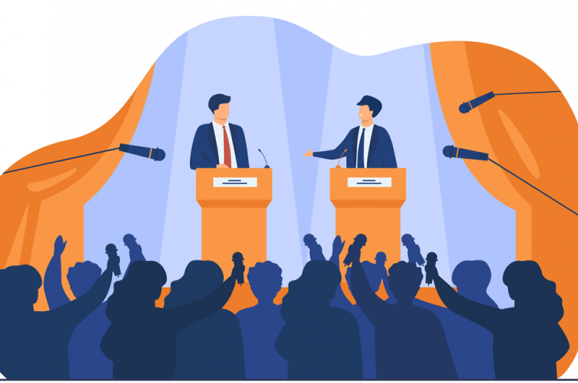 Словничок дебатераААргумент - істинне судження, що приводиться для обґрунтування істинності чи хибності висловленого положення (тези). Аргумент є складовою частиною будь-яких доказів. Для створення аргументу: теза аргументу висувається - пояснюється - обґрунтовується (за допомогою доказів, підтримок і міркувань) - висновок.«Аргумент до людини» - полемічний прийом, суть якого полягає в тому, що замість обгрунтування істинності або хибності даної тези починають оцінювати переваги та вади людини.Аргументувати - наводити аргументи, доводити.Аргументація - спосіб міркування, що забезпечує доказовість і переконливість виступу; сукупність аргументів на користь чого-небудь.ВВідповідь - висловлювання, повідомлення, викликане питанням.Д«Дебатер» - учасник програми «Дебати»; особа, яка бере участь в дебатах.Дебати - інтелектуальна гра, що представляє собою особливу форму дискусії, яка ведеться за певними правилами. Суть дебатів полягає в тому, що дві команди висувають свої аргументи і контраргументи з приводу запропонованої тези, щоб переконати члена журі (суддю) в своїй правоті і досвіді риторики. Існують різні види дебатів, наприклад політичні, неполітичні, парламентські, дебати Лінкольна-Дугласа і ін.Демонстрація (форма, спосіб доказу) - логічне міркування, в процесі якого з аргументів (доводів) виводиться істинність або хибність тези. Демонстрація - складова частина будь-якого доказу.Дефініція – коротке і вичерпне визначення якого-небудь поняття.Дискусія - суперечка, обговорення будь-якого спірного питання на зборах, у пресі, в бесіді; публічна суперечка з метою з'ясування істини, знаходження правильного рішення спірного питання.Дискутувати - брати участь в дискусії, обговорювати що-небудь, сперечатися.Диспут - публічна суперечка на наукову і суспільно важливу темуДиспутант - особа, яка бере участь в диспуті, в суперечці.Доказ - сукупність логічних прийомів обґрунтування істинності будь-якого судження за допомогою інших положень, істинність яких вже встановлена.ЕЕристика - мистецтво сперечатися, вести полеміку користуючись при цьому всіма прийомами, розрахованими тільки на те, щоб перемогти противника.ЗЗаперечення - це відновлення початкових аргументів, аспектів, всього кейса в світі спростування зробленого опонентами.Заперечуюча команда - команда, спікери якої хочуть довести суддям, що позиція яка висловлюється невірна або що інтерпретація теми і аргументація сторони мають недоліки.К«Контакт очей» (в дебатах) - правило, суть якого полягає в тому, що, виступаючи, потрібно дивитися прямо в очі судді або слухачам. Під час раунду перехресних питань спікери можуть розташовуватися по відношенню один до одного під кутом не більше ніж 45 градусів, вони не повинні постійно дивитися один на одного, так як завдання спікерів - переконати суддів, а не опонентів, не «перейти на особистості».Компетентність судді дебатів – базова характеристика його діяльності; складна багаторівнева стійка структура рис судді, що формується внаслідок інтеграції досвіду, теоретичних знань, практичних умінь, значущих для судді особистісних якостей.Критика аргументів опонента - це вид критики, який спрямований на обґрунтування безпідставності  аргументів, які застосовує пропонент для обґрунтування тези. Культура спілкування - в це поняття включаються всі аспекти, пов'язані з методами піднесення мови слухачам. Типові помилки спікерів: матеріал більше читається, занадто явна нервозність, невпевненість, часті затримки і т.п.Культура мови - в це поняття включаються всі аспекти, пов'язані з мовою, його доступністю. Типові помилки спікерів: неправильне використання мови, слова-паразити, зайве використання сленгу, довгі паузи в промові, монотонна мова і т.п.ЛЛогіка: 1. Наука про закони мислення і його форми. 2. Хід міркувань, умовиводів.Логічна помилка - неправильність ходу міркувань, умовиводів.ММайевтика - один з прийомів сократівского методу встановлення істини. Суть прийому полягає в тому, що Сократ допомагав «народженню думки» за допомогою майстерно поставлених запитань і наданих відповідей приводив співрозмовника до істинного знання.ООпонент - особа, яка заперечує будь-кому в дебатах, диспуті, публічній бесіді; противник в дебатах, представник протилежної команди.П«Перехресні питання» - раунд питань спікера однієї команди і відповідей спікера іншої. Питання можуть бути використані як для роз'яснення позиції, так і для виявлення потенційних помилок у опонента. Отримана в ході перехресних питань інформація може бути використана в виступах наступних спікерів.«Підміна тези» - логічна помилка в доказі, яка полягає в тому, що теза навмисно або ненавмисно підміняється іншою, і цю нову тезу починають доводити або спростовувати.Полемізувати - вести полеміку, сперечатися.Полеміка - суперечка в процесі обговорення чого-небудь; боротьба принципово протилежних думок з того чи іншого питання, публічний спір з метою захистити, відстояти свою точку зору і спростувати думку опонента.ССпікер - особа, яка бере участь в дебатах.Спростування - це прямий конфлікт ідей, концепцій, принципів, фактів, думок, які і складають суть дебатів. Спростування - це «серце» дебатів, без нього гра втрачає сенс, тому що спостерігається т.зв. паралельна гра, при якій команди не реагують на аргументи один одного. Така гра може бути перервана суддями. Для спростування необхідно вичленувати аргумент опонентів, зрозуміти підставу цього аргументу і відповісти на нього. При спростуванні викликають сумнів: визначення, аспекти, аргументи, докази, міркування опонента, система аргументації (кейс) в цілому.Спростування демонстрації - спосіб спростування, що складається у виявленні того, що теза протилежної сторони логічно не випливає з аргументів.Спростування фактами - полемічний прийом, який полягає в тому, що на доказ помилковості чи неспроможності будь-якої тези наводяться дійсні предмети, явища, події, що суперечать тезі.Стратегія – загальний, всебічний план досягнення цілей, що є розробкою основних напрямів промови.Структура - критерій, в якому оцінюються всі аспекти, пов'язані з організацією матеріалу й мови спікера: відповідність ролі спікера, дотримання регламенту, логіка побудови мови, структурованість мови.Софізм - логічний виверт, навмисне помилкове міркування яке видається за дійсне.Софістика - застосування в суперечці або в доказах софізмів-словесних хитрощів, що вводять в оману.Суперечка - всяке зіткнення думок, розбіжність в точках зору з якого-небудь питання предмету; боротьба, при якій кожна зі сторін відстоює свою правоту.Стверджувальна команда - команда, спікери якої стверджують формулювання теми, тобто призводять аргументацію, що дозволяє переконати суддів у правильності твердження теми.ТТайм-кіпер «хранитель часу», особа, що стежить за дотриманням регламенту гри. Тайм-кіпер попереджає спікерів (команди) за 2, 1 і 0, 5 хвилини до закінчення часу виступу (підготовки), подає сигнал про закінчення часу виступу (підготовки), враховує час тайм-аутів, які беруть команди.Теза - думка або положення, істинність якого потрібно довести.Тема дебатів - твердження, для якого не існує абсолютної істини.ФФілософія дебатів – загальне бачення ціннісних орієнтирів дебатної діяльності. Формат дебатів - вид дебатів, що характеризується властивими йому правилами, ролями спікерів, регламентом. Існують різні формати (види) дебатів: політичні; неполітичні (дебати Карла Поппера); парламентські; дебати Лінкольна-Дугласа і ін.В даному посібнику мова йде переважно про найбільш поширеному і призначеному спеціально для школярів форматі дебатів - неполітичних Дебатах.ЧЧлен Опозиції (ЧО) – перший гравець команди Другої Опозиції. Вступає в гру після промови Члену Уряду.Член Уряду (ЧУ) – перший гравець команди Другого Уряду. Вступає в гру після промови Заступника Лідера Опозиції. Відкриває Лінію других столів.ЛІТЕРАТУРА1. Боярський Н.Ф., Наумов С. О. Використання освітньої технології «дебати» під час навчання: Навчально-методичний посібник.– К.:ТОВ НВП «Інтерсервіс», 2009.-132с. 2. Брюшинкин, В. Н. Критическое мышление и аргументация [Электронный ресурс] / В. Н. Брюшинкин // Модели рассуждения – 1. Режим доступу: http://ratio.albertina.ru/Mod_Ras/Mod_ras_1 3. Ліпман, М. Чим може бути критичне мислення? [Текст] / М. Ліпман // Вісник програм шкільних обмінів. – К. : Вид. дім «Києво-Могилянська академія», 2006. – №27. – С. 17–23. 4. Мистецтво публічних дебатів. Навчальний посібник, К., 2000 5. Навчаємось дебатувати: навч.-метод. посібник /за заг. ред. М. Масютіної. – Бердянськ: Видавець Ткачук О.В., 2010. – 202 с. 6. Навчання через дебати: різноманіття поглядів: адаптований переклад з анг./Альфред Шнайдер, Максвелл Шнудер; за заг. ред. О. І. Пометун; пер.:Г. Гупан, Т. Клекота-К., БФ «Педагоги за демократію та партнерство», 2009.-320 с. 7. Шнайдер А. Навчання через дебати: різноманіття поглядів [Текст] / А. Шнайдер, М. Шнурер; [адапт. перекл. з англ.]. – К. : БФ «Вчителі за демократію та партнерство», 2009. – 320 с.